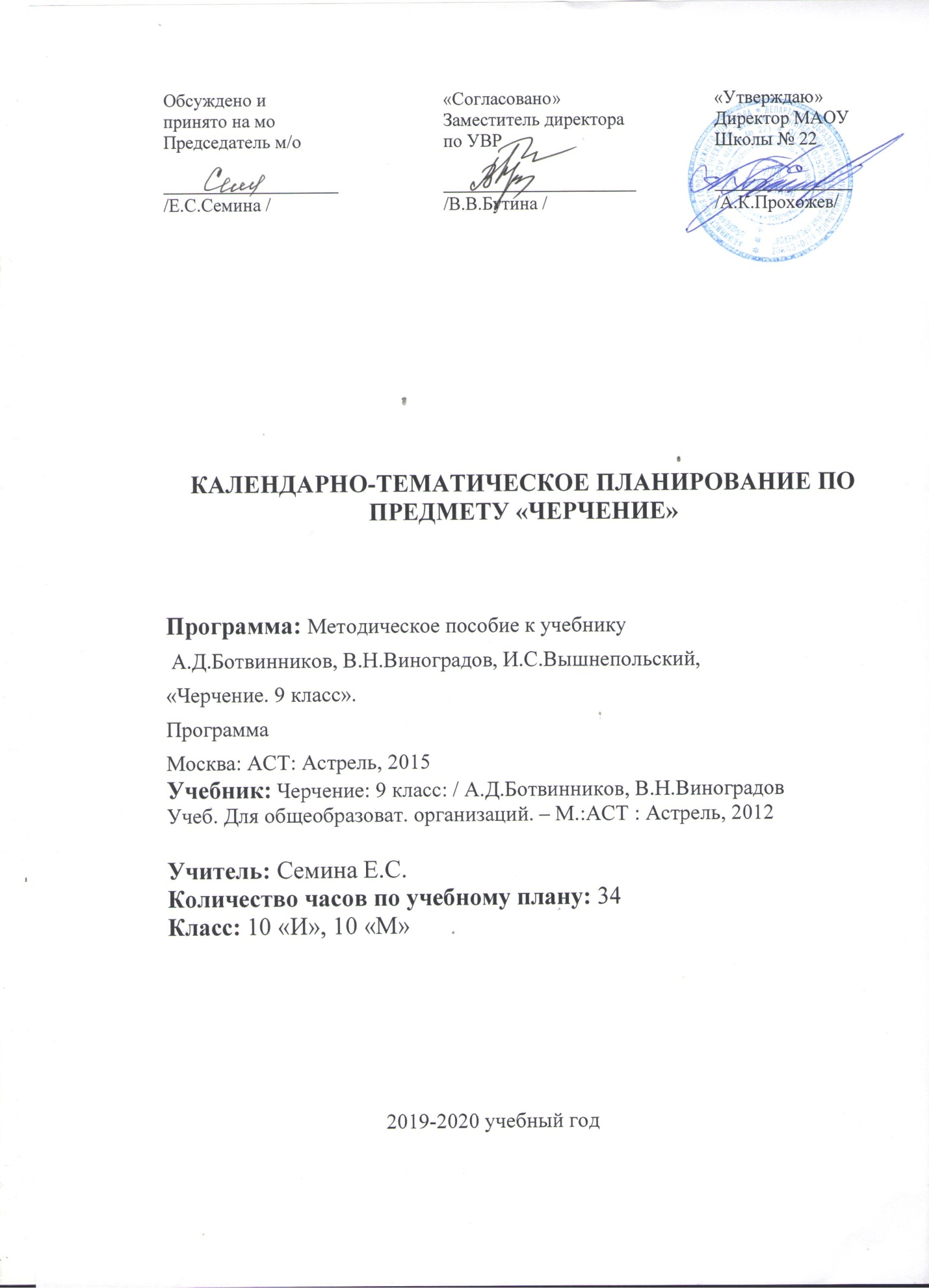                              № урокаТема урокаКол-во часовДатаДатаПримечание                             № урокаТема урокаКол-во часовплановаяскорректированнаяПримечание1Введение. Роль графического языка в передаче информации о предметном мире.12Графические изображения. Форматы. Линии чертежа13Шрифты чертёжные. Нанесение размеров14Графическая работа №2 по теме «Чертеж плоской детали»15Контрольная работа по теме «Правила оформления чертежей»16Проецирование центральное, параллельное, прямоугольное на одну плоскость проекций17Проецирование на 2 и 3 плоскости проекций18Выполнение упражнений19Виды на чертеже110Аксонометрические проекции111Построение аксонометрических проекций112Построение аксонометрических проекций предметов, имеющих круглые поверхности113Технический рисунок114Проекции геометрических тел115-17Изображение элементов предмета318Практическая работа №4 по теме «Чертежи и аксонометрические проекции предметов»19Порядок построения изображений на чертежах20-21Построение третьего вида детали222Графическая работа №5 по теме «Построение третьего вида по двум другим»123-24Нанесение размеров с учетом формы предметов.225Геометрические построения126Чертежи плоских деталей, содержащих сопряжения127Практическая работа №6 по теме «Чертеж детали (с использованием геометрических построений, в том числе сопряжений)128Практическая работа №7 по теме «Развертки. Чтение чертежей»129Практическая работа №8 по теме «Выполнение чертежа предмета в трёх видах с преобразованием его формы»130Практическая работа №9 по теме «Эскиз и технический рисунок детали»131Практическая работа №10 по теме «Выполнение эскизов деталей с включением элементов конструирования»132Практическая работа №11 по теме «Выполнение чертежа предмета»133Эскизы134Построение проекций геометрических фигур и предметов со срезами1Всего:34